																									NO. 24JOURNALOF THESENATEOF THESTATE OF SOUTH CAROLINAREGULAR SESSION BEGINNING TUESDAY, JANUARY 10, 2017_________THURSDAY, FEBRUARY 16, 2017Thursday, February 16, 2017(Statewide Session)Indicates Matter StrickenIndicates New Matter	The Senate assembled at 11:00 A.M., the hour to which it stood adjourned, and was called to order by the PRESIDENT.	A quorum being present, the proceedings were opened with a devotion by the Chaplain as follows:Proverbs 3-6 NKJV	“In all your ways acknowledge Him, and He will direct your paths.”	Let us pray. Almighty and eternal God, we pause at this hour in this Senate Chamber to dedicate this moment to You. For it is You, O God, that we honor each day with official prayer before we begin our work. We acknowledge that as the people of this great country that it is incumbent upon us to keep church and state separate. That does not mean, however, that we must keep God and state separate.  So in this moment we pray that our Senators and other state leaders will continue to stand up for our right to pray to You, O God to preserve our nation and our State under Your sovereign care.  May we never waiver from the mantra “In God we trust” as we seek to honor You in our private and public lives.  In Your holy name we pray, Amen.	The PRESIDENT called for Petitions, Memorials, Presentments of Grand Juries and such like papers.Point of Quorum	At 11:05 A.M., Senator LEATHERMAN made the point that a quorum was not present.  It was ascertained that a quorum was not present.Call of the Senate	Senator LEATHERMAN moved that a Call of the Senate be made.  The following Senators answered the Call:Alexander	Bennett	CampsenClimer	Corbin	CromerDavis	Fanning	GambrellGoldfinch	Grooms	HembreeHutto	Kimpson	LeathermanMalloy	Martin	MasseyNicholson	Peeler	RiceScott	Senn	SetzlerShealy	Talley	TimmonsTurner	Verdin	WilliamsYoung	A quorum being present, the Senate resumed.REGULATION WITHDRAWN AND RESUBMITTED	The following was received:Document No. 4671Agency: Department of Health and Environmental ControlChapter: 61Statutory Authority: 1976 Code Section 43-9-510SUBJECT: WIC VendorsReceived by Lieutenant Governor January 10, 2017Referred to Medical Affairs CommitteeLegislative Review Expiration May 10, 2017Withdrawn and Resubmitted February 15, 2017Doctor of the Day	Senator SENN introduced Dr. James McCoy of North Charleston, S.C., Doctor of the Day.Leave of Absence	At 11:09 A.M., Senator GROOMS requested a leave of absence for Senator CAMPBELL for the day.Leave of Absence	At 11:24 A.M., Senator HEMBREE requested a leave of absence for Senator GREGORY for the day.Expression of Personal Interest	Senator YOUNG rose for an Expression of Personal Interest.Remarks to be Printed	On motion of Senator SETZLER, with unanimous consent, the remarks of Senator YOUNG, when reduced to writing and made available to the Desk, would be printed in the Journal.Expression of Personal Interest	Senator GROOMS rose for an Expression of Personal Interest.Expression of Personal Interest	Senator LEATHERMAN rose for an Expression of Personal Interest.Expression of Personal Interest	Senator HUTTO rose for an Expression of Personal Interest.CO-SPONSORS ADDED	The following co-sponsors were added to the respective Bills:S. 86		Sen. HembreeS. 131		Sens. Fanning, ShealyS. 217		Sen. GroomsS. 412		Sen. RiceINTRODUCTION OF BILLS AND RESOLUTIONS	The following were introduced:	S. 424	 -- Senator Campsen:  A SENATE RESOLUTION TO CONGRATULATE AND HONOR AMANDA ROBINOVITZ AS A RECIPIENT OF A PRUDENTIAL SPIRIT OF COMMUNITY AWARD; TO RECOGNIZE HER OUTSTANDING RECORD OF VOLUNTEER SERVICE, PEER LEADERSHIP, AND COMMUNITY SPIRIT; AND TO EXTEND BEST WISHES FOR HER CONTINUED SUCCESS AND HAPPINESS.l:\s-res\gec\009aman.kmm.gec.docx	The Senate Resolution was adopted.	S. 425	 -- Senator Rankin:  A SENATE RESOLUTION TO RECOGNIZE AND HONOR H. NEYLE WILSON, PRESIDENT OF HORRY-GEORGETOWN TECHNICAL COLLEGE, UPON THE OCCASION OF HIS RETIREMENT ON APRIL 1, 2017, AFTER FORTY-SIX YEARS OF EXEMPLARY SERVICE TO THE COLLEGE AS TEACHER AND ADMINISTRATOR, AND TO WISH HIM CONTINUED SUCCESS AND HAPPINESS IN ALL HIS FUTURE ENDEAVORS.l:\council\bills\agm\19115wab17.docx	The Senate Resolution was adopted.	S. 426	 -- Senator Hembree:  A BILL TO AMEND THE CODE OF LAWS OF SOUTH CAROLINA, 1976, BY ADDING CHAPTER 41 TO TITLE 5 SO AS TO ENACT THE "MUNICIPAL TAX RELIEF ACT", TO ALLOW A MUNICIPALITY TO IMPOSE A SALES AND USE TAX NOT TO EXCEED ONE PERCENT, SUBJECT TO A REFERENDUM, FOR MUNICIPAL TAX RELIEF OR TO DEFRAY DEBT SERVICE FOR CERTAIN AUTHORIZED PROJECTS, AND TO SPECIFY THE MANNER IN WHICH THE TAX IS IMPOSED, COLLECTED, AND EXPENDED; AND TO AMEND SECTION 4-10-970, AS AMENDED, RELATING TO THE USE OF REVENUES FROM THE LOCAL OPTION TOURISM DEVELOPMENT FEE, SO AS TO PROVIDE THAT IF THE FEE IS IMPOSED IN A MUNICIPALITY THAT IS IMPOSING THE SALES AND USE TAX AUTHORIZED BY CHAPTER 41, TITLE 5, THEN AT LEAST TWENTY PERCENT OF THE REVENUES MUST BE USED TO PROVIDE A PROPERTY TAX CREDIT.l:\council\bills\dka\3071dg17.docx	Read the first time and referred to the Committee on Finance.	S. 427	 -- Senators Shealy and Corbin:  A BILL TO AMEND SECTION 44-20-30, AS AMENDED, CODE OF LAWS OF SOUTH CAROLINA, 1976, RELATING TO TERMS DEFINED IN THE "SOUTH CAROLINA INTELLECTUAL DISABILITY, RELATED DISABILITIES, HEAD INJURIES, AND SPINAL CORD INJURIES ACT", SO AS TO ADD A DEFINITION FOR "AUTISM SPECTRUM DISORDER"; TO AMEND SECTION 38-71-280, RELATING TO HEALTH INSURANCE COVERAGE FOR AUTISM SPECTRUM DISORDER, SO AS TO MAKE CONFORMING CHANGES; AND TO AMEND SECTION 59-21-510, AS AMENDED, RELATING TO SPECIAL EDUCATION PROGRAMS, SO AS TO MAKE CONFORMING CHANGES.l:\council\bills\cc\15090vr17.docx	Read the first time and referred to the Committee on Medical Affairs.	S. 428	 -- Senator Reese:  A BILL TO AMEND SECTION 12-6-2295(A) OF THE 1976 CODE, RELATING TO ITEMS INCLUDED AND EXCLUDED FROM TERMS "SALES" AND "GROSS RECEIPTS", TO PROVIDE THAT RECEIPTS FROM THE PROVISION OF DIRECT BROADCAST SATELLITE SERVICE ARE ATTRIBUTABLE TO THIS STATE IN PRO RATA PROPORTION OF THE COSTS OF PERFORMING THE SERVICE.l:\s-res\ggr\001dire.sp.ggr.docx	Read the first time and referred to the Committee on Finance.	S. 429	 -- Senator Senn:  A BILL TO AMEND CHAPTER 8, TITLE 27 OF THE 1976 CODE, RELATING TO THE CONSERVATION EASEMENT ACT, BY ADDING SECTION 27-8-130, TO PROVIDE THAT CONSERVATION EASEMENTS ACQUIRED USING PUBLIC FUNDS MUST BE OPEN TO THE PUBLIC.l:\s-res\ss\003cons.kmm.ss.docx	Read the first time and referred to the Committee on Judiciary.	S. 430	 -- Senator Senn:  A BILL TO AMEND CHAPTER 31, TITLE 23 OF THE 1976 CODE, RELATING TO FIREARMS, BY ADDING ARTICLE 3, TO PROVIDE THAT ANY PERSON WHO KNOWINGLY SOLICITS, PERSUADES, ENCOURAGES, OR ENTICES A DEALER OR SELLER OF FIREARMS OR AMMUNITION TO TRANSFER A FIREARM OR AMMUNITION UNDER CIRCUMSTANCES THAT THE PERSON KNOWS WOULD VIOLATE THE LAWS OF THIS STATE OR THE UNITED STATES IS GUILTY OF A FELONY AND MUST BE FINED NOT MORE THAN THREE THOUSAND DOLLARS, IMPRISONED UP TO FIVE YEARS, OR BOTH; AND TO DEFINE NECESSARY TERMS.l:\s-res\ss\004unla.dmr.ss.docx	Read the first time and referred to the Committee on Judiciary.	S. 431	 -- Senator Senn:  A BILL TO AMEND ARTICLE 5, CHAPTER 23, TITLE 16 OF THE 1976 CODE, RELATING TO MISCELLANEOUS OFFENSES INVOLVING WEAPONS, BY ADDING SECTION 16-23-540, TO PROVIDE THAT IT IS UNLAWFUL FOR A PERSON TO THREATEN, SOLICIT ANOTHER TO THREATEN, OR CONSPIRE TO THREATEN TO CAUSE DAMAGE, INJURY, OR DEATH OR TO CAUSE DAMAGE TO OR DESTROY A BUILDING OR OTHER REAL OR PERSONAL PROPERTY BY USE OF A FIREARM ON ANY PREMISES OR PROPERTY OWNED, OPERATED, OR CONTROLLED BY A PRIVATE OR PUBLIC SCHOOL, COLLEGE, UNIVERSITY, TECHNICAL COLLEGE, OR OTHER POST-SECONDARY INSTITUTION OR IN ANY PUBLICLY OWNED BUILDING; TO PROVIDE THAT A PERSON WHO VIOLATES THIS SECTION IS GUILTY OF A MISDEMEANOR; TO PROVIDE THAT A PERSON WHO VIOLATES THIS SECTION RESULTING IN PROPERTY DAMAGE IS GUILTY OF A MISDEMEANOR; AND TO PROVIDE THAT A PERSON WHO VIOLATES THIS SECTION BY CAUSING INJURY OR DEATH IS GUILTY OF A FELONY.l:\s-res\ss\005scho.dmr.ss.docx	Read the first time and referred to the Committee on Judiciary.	S. 432	 -- Senator Verdin:  A BILL TO AMEND SECTION 23-31-220 OF THE 1976 CODE, RELATING TO A PUBLIC OR PRIVATE EMPLOYER'S POSTING OF A SIGN PROHIBITING THE CARRYING OF A CONCEALED WEAPON ON THE EMPLOYERS' PREMISES, TO CREATE A CAUSE OF ACTION FOR A CONCEALED WEAPONS PERMIT HOLDER WHO IS INJURED WHILE ON THE PREMISES OF AN EMPLOYER WHO HAS PROHIBITED THE CONCEALED WEAPONS PERMIT HOLDER FROM CARRYING A CONCEALED WEAPON; TO AMEND SECTION 16-23-20 OF THE 1976 CODE, RELATING TO THE UNLAWFUL CARRYING OF HANDGUNS AND EXCEPTIONS, TO CREATE AN EXCEPTION TO ALLOW ANYONE TO CARRY A CONCEALED WEAPON DURING A MANDATORY EVACUATION ORDER DECLARED BY THE GOVERNOR AND TO PLACE CERTAIN TIME PERIODS ON THIS EXCEPTION; AND TO AMEND ARTICLE 4, CHAPTER 31, TITLE 23 OF THE 1976 CODE, RELATING TO CONCEALED WEAPONS PERMITS, BY ADDING SECTION 23-31-218, TO CREATE AN INSTITUTIONAL CONCEALED WEAPONS PERMIT, TO REQUIRE THE STATE LAW ENFORCEMENT DIVISION TO PROMULGATE REGULATIONS RELATING THE CURRICULUM AND TRAINING REQUIRED TO OBTAIN AN INSTITUTIONAL CONCEALED WEAPONS PERMIT, AND TO ALLOW INSTITUTIONAL CONCEALED WEAPONS PERMIT HOLDERS TO CARRY A CONCEALABLE WEAPON IN SCHOOLS, DAYCARES, CHURCHES, AND HOSPITALS.l:\s-res\dbv\006conc.dmr.dbv.docx	Read the first time and referred to the Committee on Judiciary.	S. 433	 -- Senator Grooms:  A BILL TO AMEND CHAPTER 31, TITLE 56 OF THE 1976 CODE, RELATING TO THE RENTAL OF PRIVATE PASSENGER AUTOMOBILES, BY ADDING SECTION 56-31-70, TO PROVIDE THAT AN INSURANCE POLICY THAT COVERS A PERSON OPERATING A RENTED OR LEASED VEHICLE, REGARDLESS OF THE LIMITATIONS OR EXCLUSIONS IN THE OPERATOR'S POLICY, SHALL BE PRIMARY TO A MOTOR VEHICLE INSURANCE POLICY IN WHICH THE NAME INSURED IS A RENTAL COMPANY OR AFFILIATE OF THE RENTAL COMPANY, A QUALIFIED SELF-INSURER, AND A BOND POSTED BY A RENTAL COMPANY OR AN AFFILIATE OF THE RENTAL COMPANY FOR THE PURPOSE OF COMPLYING WITH FINANCIAL RESPONSIBILITY.l:\s-res\lkg\010moto.sp.lkg.docx	Read the first time and referred to the Committee on Transportation.	S. 434	 -- Senator Sheheen:  A BILL TO AMEND SECTION 17-15-10, AS AMENDED, CODE OF LAWS OF SOUTH CAROLINA, 1976, RELATING TO BAIL AND RECOGNIZANCES AND PERSONS CHARGED WITH NONCAPITAL OFFENSES AND CONDITIONS OF RELEASE, AMONG OTHER THINGS, SO AS TO PROVIDE A BAIL SCHEDULE TO SERVE AS A GUIDE FOR GENERAL SESSIONS COURT OFFENSES TO BE USED WHEN SETTING BAIL FOR PERSONS CHARGED WITH BAILABLE OFFENSES.l:\council\bills\bh\7111ahb17.docx	Read the first time and referred to the Committee on Judiciary.	S. 435	 -- Senator Sheheen:  A BILL TO AMEND SECTION 38-53-170, CODE OF LAWS OF SOUTH CAROLINA, 1976, RELATING TO UNLAWFUL ACTS BY A BONDSMAN OR RUNNER, SO AS TO PROHIBIT A BONDSMAN OR RUNNER FROM ACCEPTING ANYTHING OF VALUE FROM A PRINCIPAL EXCEPT THE PREMIUM THAT MUST BE COLLECTED BEFORE THE EXECUTION OF THE BOND, AND TO INCREASE THE MINIMUM FEE FROM TWENTY-FIVE DOLLARS TO ONE HUNDRED DOLLARS OR FIVE PERCENT, WHICHEVER IS GREATER.l:\council\bills\bh\7112ahb17.docx	Read the first time and referred to the Committee on Banking and Insurance.	S. 436	 -- Senator Nicholson:  A SENATE RESOLUTION TO COMMEND THE NINETY SIX HIGH SCHOOL MARCHING BAND, DIRECTORS, AND SCHOOL OFFICIALS FOR LAUDABLE WORK AND TO CONGRATULATE THEM FOR WINNING THE 2016 SOUTH CAROLINA BAND DIRECTORS ASSOCIATION CLASS A STATE FINALS.l:\council\bills\rt\17067wab17.docx	The Senate Resolution was adopted.	S. 437	 -- Senators Rice, Alexander, Gambrell, Timmons, Allen, Turner, Verdin, Reese, Talley, Martin and Peeler:  A SENATE RESOLUTION TO EXPRESS THE PROFOUND SORROW OF THE MEMBERS OF THE SOUTH CAROLINA SENATE UPON THE PASSING OF KEITH A. FRAZIER AND TO EXTEND THEIR DEEPEST SYMPATHY TO HIS FAMILY AND MANY FRIENDS.l:\s-res\rfr\001keit.kmm.rfr.docx	The Senate Resolution was adopted.	H. 3796	 -- Reps. Howard, Bales, Ballentine, Bernstein, Douglas, Finlay, Hart, McEachern, Rutherford, J. E. Smith, Thigpen, King, Govan, Henegan, Jefferson, Anderson, Cobb-Hunter, Alexander, Bamberg, Brown, Clyburn, Dillard, Gilliard, Hosey, Mack, McKnight, Mitchell, Parks, M. Rivers, Robinson-Simpson, Weeks, Whipper, Williams, Lucas, Allison, Anthony, Arrington, Atkinson, Atwater, Bannister, Bedingfield, Bennett, Blackwell, Bowers, Bradley, Burns, Caskey, Chumley, Clary, Clemmons, Cogswell, Cole, Collins, Crawford, Crosby, Daning, Davis, Delleney, Duckworth, Elliott, Erickson, Felder, Forrest, Forrester, Fry, Funderburk, Gagnon, Hamilton, Hardee, Hayes, Henderson, Herbkersman, Hewitt, Hill, Hiott, Hixon, Huggins, Johnson, Jordan, Kirby, Knight, Loftis, Long, Lowe, Magnuson, Martin, McCoy, McCravy, D. C. Moss, V. S. Moss, Murphy, B. Newton, W. Newton, Norman, Norrell, Ott, Pitts, Pope, Putnam, Quinn, Ridgeway, S. Rivers, Ryhal, Sandifer, Simrill, G. M. Smith, G. R. Smith, Sottile, Spires, Stavrinakis, Stringer, Tallon, Taylor, Thayer, Toole, West, Wheeler, White, Whitmire, Willis and Yow:  A CONCURRENT RESOLUTION TO EXPRESS THE PROFOUND SORROW OF THE MEMBERS OF THE SOUTH CAROLINA GENERAL ASSEMBLY UPON THE PASSING OF, REPRESENTATIVE JOSEPH H. "JOE" NEAL OF RICHLAND COUNTY, TO HONOR HIS REMARKABLE COMMITMENT AND CONTRIBUTIONS TO THE GENERAL ASSEMBLY, AND TO EXTEND THEIR DEEPEST SYMPATHY TO HIS LOVING FAMILY AND HIS MANY FRIENDS.	The Concurrent Resolution was adopted, ordered returned to the House.THE SENATE PROCEEDED TO A CALL OF THE UNCONTESTED LOCAL AND STATEWIDE CALENDAR.COMMITTED	S. 11 -- Senators Davis and Campsen:  A BILL TO AMEND SECTION 38-75-485, CODE OF LAWS OF SOUTH CAROLINA, 1976, RELATING TO THE SOUTH CAROLINA HURRICANE DAMAGE MITIGATION PROGRAM, SO AS TO EXPAND THE PROGRAM TO INCLUDE FLOOD DAMAGE.	The Senate proceeded to a consideration of the Bill.	Senator DAVIS explained the Bill.	On motion of Senator DAVIS, the Bill was committed to Committee on Finance.COMMITTEE AMENDMENT ADOPTED READ THE SECOND TIME	S. 297 -- Senator Shealy:  A BILL TO AMEND SECTION 40-18-80(A)(2) OF THE 1976 CODE, RELATING TO SECURITY OFFICER REGISTRATION CERTIFICATES AND QUALIFICATIONS OF APPLICANTS, TO PROVIDE THAT, PENDING ISSUANCE OF A REGISTRATION CERTIFICATE, A SECURITY OFFICER MAY PERFORM THE DUTIES OF A SECURITY OFFICER FOR UP TO SIXTY DAYS AFTER RECEIPT BY SLED OF HIS APPLICATION FOR REGISTRATION.	The Senate proceeded to a consideration of the Bill.	The Committee on Labor, Commerce and Industry proposed the following amendment (297R001.DR.TCA), which was adopted:	Amend the bill, as and if amended, by striking all after the enacting words and inserting:	/SECTION	1.	Section 40-18-80(A)(2) of the 1976 Code is amended to read:	“(2)	Pending issuance of a registration certificate, a security officer may perform the duties of a security officer for up to twenty thirty days after receipt by SLED of his application for registration; however, a person authorized to perform duties under this section has no arrest authority and must not carry a firearm until SLED issues a registration certificate. If SLED does not issue a registration certificate within twenty thirty days of receipt of the application, a security officer must cease performing all security-related activities.”	SECTION	2.	This act takes effect upon approval by the Governor.	/	Renumber sections to conform.	Amend title to conform.	Senator DAVIS explained the committee amendment.	The question then was second reading of the Bill.	The "ayes" and "nays" were demanded and taken, resulting as follows:Ayes 40; Nays 0AYESAlexander	Allen	BennettCampsen	Climer	CorbinCourson	Cromer	DavisFanning	Gambrell	GoldfinchGrooms	Hembree	HuttoJohnson	Kimpson	LeathermanMalloy	Martin	MasseyMatthews, Margie	McElveen	McLeodNicholson	Peeler	RankinReese	Rice	SabbScott	Senn	SetzlerShealy	Talley	TimmonsTurner	Verdin	WilliamsYoungTotal--40NAYSTotal--0	There being no further amendments, the Bill was read the second time, passed and ordered to a third reading.READ THE SECOND TIME	S. 405 -- Labor, Commerce and Industry Committee:  A JOINT RESOLUTION TO APPROVE REGULATIONS OF THE DEPARTMENT OF LABOR, LICENSING AND REGULATION - REAL ESTATE COMMISSION, RELATING TO REAL ESTATE COMMISSION, DESIGNATED AS REGULATION DOCUMENT NUMBER 4724, PURSUANT TO THE PROVISIONS OF ARTICLE 1, CHAPTER 23, TITLE 1 OF THE 1976 CODE.	The Senate proceeded to a consideration of the Resolution.	Senator MASSEY explained the Resolution.	The question then was second reading of the Resolution.	The "ayes" and "nays" were demanded and taken, resulting as follows:Ayes 40; Nays 0AYESAlexander	Allen	BennettCampsen	Climer	CorbinCourson	Cromer	DavisFanning	Gambrell	GoldfinchGrooms	Hembree	HuttoJohnson	Kimpson	LeathermanMalloy	Martin	MasseyMatthews, Margie	McElveen	McLeodNicholson	Peeler	RankinReese	Rice	SabbScott	Senn	SetzlerShealy	Talley	TimmonsTurner	Verdin	WilliamsYoungTotal--40NAYSTotal--0	The Resolution was read the second time, passed and ordered to a third reading.READ THE SECOND TIME	H. 3677 -- Rep. Delleney:  A JOINT RESOLUTION TO ADOPT REVISED CODE VOLUMES 6 AND 16 OF THE CODE OF LAWS OF SOUTH CAROLINA, 1976, TO THE EXTENT OF THEIR CONTENTS, AS THE ONLY GENERAL PERMANENT STATUTORY LAW OF THE STATE AS OF JANUARY 1, 2017.	The Senate proceeded to a consideration of the Resolution.	Senator YOUNG explained the Resolution.	The question then was second reading of the Resolution.	The "ayes" and "nays" were demanded and taken, resulting as follows:Ayes 40; Nays 0AYESAlexander	Allen	BennettCampsen	Climer	CorbinCourson	Cromer	DavisFanning	Gambrell	GoldfinchGrooms	Hembree	HuttoJohnson	Kimpson	LeathermanMalloy	Martin	MasseyMatthews, Margie	McElveen	McLeodNicholson	Peeler	RankinReese	Rice	SabbScott	Senn	SetzlerShealy	Talley	TimmonsTurner	Verdin	WilliamsYoungTotal--40NAYSTotal--0	The Resolution was read the second time, passed and ordered to a third reading.AMENDED, READ THE SECOND TIME	S. 168 -- Senator Shealy:  A BILL TO AMEND SECTIONS 16-15-90 AND 16-15-100 OF THE 1976 CODE, RELATING TO PROSTITUTION, TO INCREASE THE PENALTIES FOR SOLICITATION OF PROSTITUTION, ESTABLISHING OR KEEPING A BROTHEL OR HOUSE OF PROSTITUTION, OR CAUSING OR INDUCING ANOTHER TO PARTICIPATE IN PROSTITUTION; TO ESTABLISH THE AFFIRMATIVE DEFENSE OF BEING A VICTIM OF HUMAN TRAFFICKING; AND TO INCREASE THE PENALTIES FOR SOLICITING, CAUSING, OR INDUCING ANOTHER FOR OR INTO PROSTITUTION WHEN THE PROSTITUTE HAS A MENTAL DISABILITY.	The Senate proceeded to a consideration of the Bill.	Senator MALLOY proposed the following amendment (JUD0168.005), which was adopted:	Amend the bill, as and if amended, page 4 by striking lines 4-5 and inserting:	/		(2)	A person who violates a provision of this section where the prostitute has been adjudicated or meets the definition to be found severely or profoundly mentally disabled beyond a reasonable doubt, is guilty		/	Renumber sections to conform.	Amend title to conform.	The amendment was adopted.	The question then was second reading of the Bill.	The "ayes" and "nays" were demanded and taken, resulting as follows:Ayes 40; Nays 0AYESAlexander	Allen	BennettCampsen	Climer	CorbinCourson	Cromer	DavisFanning	Gambrell	GoldfinchGrooms	Hembree	HuttoJohnson	Kimpson	LeathermanMalloy	Martin	MasseyMatthews, John	Matthews, Margie	McElveenNicholson	Peeler	RankinReese	Rice	SabbScott	Senn	SetzlerShealy	Talley	TimmonsTurner	Verdin	WilliamsYoungTotal--40NAYSTotal--0	There being no further amendments, the Bill was read the second time, passed and ordered to a third reading.COMMITTEE AMENDMENT ADOPTEDREAD THE SECOND TIME		S. 118 -- Senators Campsen, Malloy, Hembree and Davis:  A BILL TO AMEND SECTION 22-3-10, CODE OF LAWS OF SOUTH CAROLINA, 1976, RELATING TO THE CIVIL JURISDICTION OF THE MAGISTRATES COURT, SO AS TO INCREASE THE CIVIL JURISDICTION FROM SEVEN THOUSAND FIVE HUNDRED DOLLARS TO TEN THOUSAND DOLLARS AND TO REQUIRE THAT, EXCEPT FOR LANDLORD AND TENANT CASES, ANY CASE WITH AN AMOUNT IN CONTROVERSY EQUALING OR EXCEEDING FIVE THOUSAND DOLLARS MUST BE ORDERED FOR MANDATORY MEDIATION IN ACCORDANCE WITH PROCEDURES ESTABLISHED BY THE SOUTH CAROLINA SUPREME COURT.	The Senate proceeded to a consideration of the Bill.	The Committee on Judiciary proposed the following amendment (JUD0118.002), which was adopted:	Amend the bill, as and if amended, page 1, by striking line 29 in Section 22-3-10, as contained in SECTION 1, and inserting therein the following:	/		“Section 22-3-10.	Magistrates have concurrent civil		/	Amend the bill further, as and if amended, page 2, by striking line 42, and page 3, by striking lines 1 through 4, in Section 22-3-10, as contained in SECTION 1, and inserting therein the following:	/		is calculated.”		/	Renumber sections to conform.	Amend title to conform.	Senator CAMPSEN explained the committee amendment.	The question then was second reading of the Bill.	The "ayes" and "nays" were demanded and taken, resulting as follows:Ayes 40; Nays 0AYESAlexander	Allen	BennettCampsen	Climer	CorbinCourson	Cromer	DavisFanning	Gambrell	GoldfinchGrooms	Hembree	HuttoJohnson	Kimpson	LeathermanMalloy	Martin	MasseyMatthews, John	Matthews, Margie	McElveenNicholson	Peeler	RankinReese	Rice	SabbScott	Senn	SetzlerShealy	Talley	TimmonsTurner	Verdin	WilliamsYoungTotal--40NAYSTotal--0	There being no further amendments, the Bill was read the second time, passed and ordered to a third reading.OBJECTION	S. 245 -- Senators Hutto and Hembree:  A BILL TO AMEND SECTION 44-53-370, AS AMENDED, CODE OF LAWS OF SOUTH CAROLINA, 1976, RELATING TO DRUG OFFENSES, SO AS TO CONFORM THE LANGUAGE OF TRAFFICKING IN ILLEGAL DRUGS PROVISIONS, INCLUDING OPIATES AND HEROIN, TO THE LANGUAGE OF THE PROVISIONS CONCERNING POSSESSION AND DISTRIBUTION OF CERTAIN ILLEGAL DRUGS WHICH WOULD INCLUDE SYNTHETIC OPIATES, AMONG OTHER DRUGS.	Senator MALLOY objected to further consideration of the Bill.CARRIED OVER	S. 254 -- Senator Cromer:  A BILL TO AMEND THE CODE OF LAWS OF SOUTH CAROLINA, 1976, SO AS TO ENACT THE “OWN RISK AND SOLVENCY ASSESSMENT ACT” BY ADDING ARTICLE 8 TO CHAPTER 13, TITLE 38 SO AS TO EXPRESS THE PURPOSE OF THIS ACT, TO DEFINE NECESSARY TERMS, TO REQUIRE AN INSURER TO MAINTAIN A RISK MANAGEMENT FRAMEWORK FOR CERTAIN PURPOSES, TO REQUIRE AN INSURER OR INSURANCE GROUP OF WHICH AN INSURER IS A MEMBER TO CONDUCT AN OWN RISK AND SOLVENCY ASSESSMENT (ORSA) ON NO LESS THAN AN ANNUAL BASIS, TO REQUIRE AN INSURER OR INSURANCE GROUP TO SUBMIT AN ORSA REPORT TO THE DIRECTOR OF THE DEPARTMENT OF INSURANCE AND TO DESCRIBE WHAT THE REPORT MUST CONTAIN, TO PROVIDE EXEMPTIONS FROM THE REPORTING PROVISIONS IN CERTAIN CIRCUMSTANCES AND TO ALLOW AN INSURER TO APPLY FOR A WAIVER UNDER CERTAIN CIRCUMSTANCES, TO ESTABLISH THAT THE ORSA REPORT BE PREPARED IN A MANNER CONSISTENT WITH THE ORSA GUIDANCE MANUAL, TO PROVIDE THAT ALL DOCUMENTS, MATERIALS, AND INFORMATION CREATED UNDER THE OWN RISK AND SOLVENCY ASSESSMENT ACT ARE CONFIDENTIAL, TO PROHIBIT THE DIRECTOR OR ANYONE WHO RECEIVES ORSA-RELATED INFORMATION FROM TESTIFYING IN A PRIVATE CIVIL ACTION CONCERNING THE CONFIDENTIAL INFORMATION, TO PERMIT THE DIRECTOR TO TAKE CERTAIN ACTIONS CONCERNING HIS REGULATORY DUTIES, TO PROVIDE A PENALTY FOR AN INSURER WHO FAILS TO FILE THE ORSA SUMMARY REPORT, AND TO SET AN EFFECTIVE DATE FOR THE PROVISIONS OF THIS ACT; AND TO AMEND SECTION 38-21-10, AS AMENDED, RELATING TO DEFINED TERMS FOR THE INSURANCE HOLDING COMPANY REGULATORY ACT, SO AS TO DEFINE THE TERM “SUPERVISORY COLLEGE”.	The Senate proceeded to a consideration of the Bill.	Senator BENNETT explained the Bill.	On motion of Senator BENNETT, the Bill was carried over.	S. 279 -- Senator Alexander:  A BILL TO ENACT THE “APPRAISAL MANAGEMENT COMPANY REGISTRATION ACT” BY ADDING ARTICLE 3 TO CHAPTER 60, TITLE 40 OF THE 1976 CODE, RELATING TO THE SOUTH CAROLINA REAL ESTATE APPRAISER LICENSE AND CERTIFICATION ACT, TO PROVIDE CERTAIN DEFINITIONS, TO REQUIRE REGISTRATION FOR AN ENTITY ACTING AS AN APPRAISAL MANAGEMENT COMPANY, TO SPECIFY REGISTRATION AND RENEWAL REQUIREMENTS, TO PROVIDE EXEMPTIONS FROM REGISTRATION, TO PROVIDE FOR THE CONDUCT OF APPRAISAL MANAGEMENT COMPANIES, AND TO PROVIDE REMEDIES FOR VIOLATIONS; TO AMEND SECTION 40-60-10(B), RELATING TO THE SOUTH CAROLINA REAL ESTATE APPRAISERS BOARD, TO PROVIDE FOR EIGHT MEMBERS TO INCLUDE ONE MEMBER REPRESENTING AN APPRAISAL MANAGEMENT COMPANY; AND TO REDESIGNATE CHAPTER 60, TITLE 40 AS “REAL ESTATE APPRAISERS AND APPRAISAL MANAGEMENT COMPANIES”.	On motion of Senator SETZLER, the Bill was carried over.THE CALL OF THE UNCONTESTED CALENDAR HAVING BEEN COMPLETED, THE SENATE PROCEEDED TO THE MOTION PERIOD.MOTION ADOPTED	At  12:09  P.M., on motion of Senator LEATHERMAN, the Senate agreed to dispense with the balance of the Motion Period.THE SENATE PROCEEDED TO THE SPECIAL ORDERS.DEBATE INTERRUPTED	S. 107 -- Senators Campsen, Hutto, Massey and Hembree:  A BILL TO AMEND THE CODE OF LAWS OF SOUTH CAROLINA, 1976, BY ADDING SECTION 1-3-125, SO AS TO PROVIDE THAT BEGINNING WITH THE 2018 GENERAL ELECTION, IF THE LIEUTENANT GOVERNOR RESIGNS OR IS REMOVED FROM OFFICE, THE GOVERNOR SHALL APPOINT, WITH THE ADVICE AND CONSENT OF THE SENATE, A SUCCESSOR FOR THE UNEXPIRED TERM; BY ADDING SECTION 7-11-12, SO AS TO ESTABLISH THE PROCEDURE BY WHICH A PERSON NOMINATED AS GOVERNOR SELECTS A LIEUTENANT GOVERNOR AS A JOINT TICKET RUNNING MATE; BY ADDING SECTION 7-13-315, SO AS TO REQUIRE THE STATE ELECTION COMMISSION TO ENSURE THAT THE GOVERNOR AND LIEUTENANT GOVERNOR ARE ELECTED JOINTLY; BY ADDING SECTION 8-13-1301, SO AS TO PROVIDE THAT JOINTLY ELECTED CANDIDATES MUST BE CONSIDERED A SINGLE CANDIDATE FOR CONTRIBUTIONS AND ESTABLISHING A COMMITTEE; TO AMEND SECTION 8-13-1314, RELATING TO CONTRIBUTION LIMITATIONS, SO AS TO PROVIDE THAT WITHIN AN ELECTION CYCLE, CONTRIBUTIONS FOR STATEWIDE CANDIDATES ARE INCREASED FROM THREE TO FIVE THOUSAND DOLLARS, CONTRIBUTIONS FOR JOINTLY ELECTED CANDIDATES ARE FIVE THOUSAND DOLLARS, AND CONTRIBUTIONS FOR CANDIDATES FOR OTHER OFFICES ARE INCREASED FROM ONE TO TWO THOUSAND DOLLARS AND THAT FUTURE LIMITATIONS ON CONTRIBUTIONS MUST BE INCREASED BY THE STATE ETHICS COMMISSION DEPENDENT UPON THE CONSUMER PRICE INDEX; TO AMEND SECTION 7-11-15(A), RELATING TO FILING AS A CANDIDATE FOR THE GENERAL ELECTION, SO AS TO PROVIDE IF MARCH 30, THE DEADLINE FOR FILING, IS ON A SATURDAY OR SUNDAY, THE TIME FOR FILING EXTENDS TO THE NEXT BUSINESS DAY THAT IS NOT A SATURDAY, SUNDAY, OR LEGAL HOLIDAY; TO AMEND SECTION 7-13-45, RELATING TO ESTABLISHING HOURS FOR ACCEPTING CANDIDATE FILINGS, SO AS TO DELETE SPECIFIC REFERENCES TO THE NUMBER OF HOURS AND PROVIDE THAT FILINGS BE ACCEPTED DURING REGULAR BUSINESS HOURS ON REGULAR BUSINESS DAYS; TO AMEND SECTIONS 1-3-120, 1-3-130, 1-6-30(9), 1-9-30, 1-11-10(D), 1-11-425, 1-18-70, 1-23-280(B) AND (E), 1-23-290(D), 2-1-230(C), 2-1-250(B), 2-2-30(B)(1), 2-2-40(B), 2-3-20, 2-3-75(B)(3), 2-3-105(A)(4), 2-15-60(b), 2-17-90(A)(1), 2-17-90(A)(6)(c), 2-17-100(3), 2-19-10(B)(2), 2-41-70, 2-67-20(E)(1)(a), 2-69-20, 2-69-40, 2-75-10, 3-11-400(C)(3)(b)(iii), 5-1-26(B)(4), 5-1-26(F), 6-4-35(A)(2), 6-29-1330(D)(3), 6-29-1330(G), 8-13-540(3)(d), 8-13-715, 8-13-1373, 9-4-10(B)(1)(b), 9-4-40, 9-16-90, 9-16-380, 10-1-168(I), 11-9-890B.(2), 11-11-350, 11-43-140, 11-45-40(B)(1), 11-50-50, 11-57-340, 12-3-10(A)(1), 13-1-25(B), 23-1-230(G), 24-22-150, 37-29-110, 38-3-110(5)(c), 38-75-490(D), 40-47-10(A)(4), 44-128-50(B)(2), 46-3-260(A), 48-52-440(D)(2), 48-59-40(A)(4), 51-13-720, 51-13-2120(3), 51-18-115, 54-6-10(B)(3), 59-6-10, 59-40-230(A), 59-46-40(A)(4), 59-150-40(A), 59-150-40(C), 59-150-40(D), 59-150-320, 59-150-325(A), 60-11-150(B), 60-17-10, 63-1-50(A), 63-1-50(B), 63-11-1720(B), 63-11-1720(C), 63-11-1930(A)(11) AND 63-11-2110(B)(4), RELATING TO THE DUTIES AND RESPONSIBILITIES OF THE PRESIDENT OF THE SENATE PRO TEMPORE, SO AS TO REVISE STATUTORY REFERENCES FROM THE PRESIDENT OF THE SENATE PRO TEMPORE TO THE PRESIDENT OF THE SENATE AND TO MAKE ADDITIONAL CLARIFYING CHANGES; TO AMEND SECTIONS 1-3-620, 1-11-720(A)(9), 1-23-125(B), 1-23-125(D), 2-3-30, 2-3-90, 7-11-30(A), 7-17-10, 9-1-10(11)(g), 9-1-10(14), 10-1-40, 14-27-20(10), 14-27-30, 14-27-40(2), 14-27-80, 43-21-20, 43-21-45, 43-21-60, 43-21-70, 43-21-100, 43-21-130(A)(1), 43-21-190(2), 44-36-310, 44-36-320(7), 44-36-330, 44-56-840(A), 54-7-100, 59-6-15(A)(3), RELATING TO THE DUTIES AND RESPONSIBILITIES OF THE LIEUTENANT GOVERNOR, SO AS TO REVISE STATUTORY REFERENCES TO CONFORM TO CONSTITUTIONAL AND STATUTORY CHANGES CONCERNING SELECTION AS PART OF A JOINT TICKET AND TO MAKE THE GOVERNOR RESPONSIBLE FOR THE EXISTING DUTIES AND RESPONSIBILITIES OF THE LIEUTENANT GOVERNOR SO THE GOVERNOR MAY DETERMINE HOW THOSE DUTIES AND RESPONSIBILITIES MAY BE ACCOMPLISHED; AND TO REQUIRE, ON OR BEFORE JANUARY 1, 2019, THE CODE COMMISSIONER TO PREPARE AND DELIVER A REPORT TO THE PRESIDENT OF THE SENATE AND THE SPEAKER OF THE HOUSE OF REPRESENTATIVES RECOMMENDING ANY ADDITIONAL APPROPRIATE AND CONFORMING CHANGES TO THE 1976 CODE OF LAWS REFLECTING THE PROVISIONS OF THIS ACT.	The Senate proceeded to a consideration of the amendment, the question being the adoption of the committee amendment.	Senator CAMPSEN explained the committee amendment.Amendment No. P1	Senator MALLOY proposed the following amendment (JUD0107.008):	Amend the committee amendment, as and if amended, page [107-3], by striking line 35, in Section 8-13-1314(A)(1)(a), as contained in SECTION 5, and inserting therein the following:	/		(a)	three thousand five hundred dollars in the case of a 		/	Renumber sections to conform.	Amend title to conform.	Senator MALLOY explained the amendment.	Debate was interrupted by adjournment.Motion Adopted	On motion of Senator LEATHERMAN, the Senate agreed to stand adjourned. MOTION ADOPTED		On motion of Senator BENNETT, with unanimous consent, the Senate stood adjourned out of respect to the memory of Mr. Joseph Francis Christie, Jr. of Summerville, S.C. Joseph earned a degree in urban administration and a masters degree in public administration from the College of Charleston.  Joseph was the Director of Planning and Development for the town of Summerville and was a founding board member of Summerville DREAM.  He was a state and national leader with Boy Scouts of America.  Joseph was a loving husband and devoted community member who will be dearly missed. andMOTION ADOPTED		On motion of Senator  McELVEEN, with unanimous consent, the Senate stood adjourned out of respect to the memory of Mr. Lonnie Dennis Stokes of Bishopville, S.C.  Lonnie was the father-in-law of our beloved Richard Webb.  Lonnie was retired from DuPont after 41 years of service. He was a member of Antioch Baptist Church.  Lonnie was a loving husband, devoted father and doting grandfather who will be dearly missed. ADJOURNMENT	At 1:06 P.M., on motion of Senator LEATHERMAN, the Senate adjourned to meet tomorrow at 11:00 A.M. under the provisions of Rule 1 for the purpose of taking up local matters and uncontested matters which have previously received unanimous consent to be taken up.* * *SENATE JOURNAL INDEXS. 11	9S. 107	18S. 118	14S. 168	13S. 245	16S. 254	16S. 279	17S. 297	9S. 405	11S. 424	3S. 425	3S. 426	4S. 427	4S. 428	4S. 429	5S. 430	5S. 431	5S. 432	6S. 433	6S. 434	7S. 435	7S. 436	7S. 437	8H. 3677	12H. 3796	8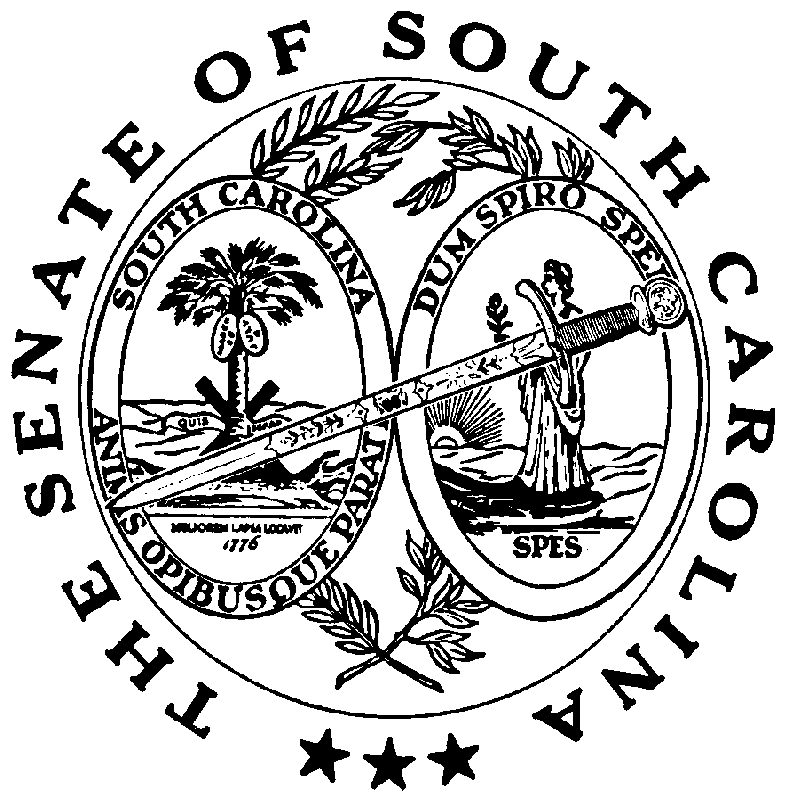 